Aanmeldingsformulier Commissie Reizen Drenthe																				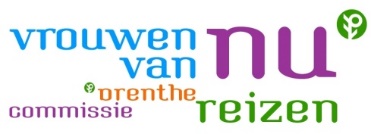 Bestemming: PortugalPeriode:  vertrek zondag 8 september 2019  (11 dagen) (onder voorbehoud)Reissom: € 1425,00 (half pension) (prijswijzigingen voorbehouden) Toeslag 1 pers. kamer: € 220,00Persoonlijke gegevens deelneemster:	Achternaam			:…………………………Voornaam(-en):……………………...	Naam volgens paspoort	:……………………………………………………………………………	Roepnaam			:…………………………………………………………………………..	Straat en nummer	  	:…………………………………………………………………………..	Postcode en woonplaats	:………………………………………………………………...........	Telefoonnummer(s)	:…………………………………………………………………………..	Mobielnummer (op reis)	:…………………………………………………………………………..	E-Mail 		  	:…………………………………………………………………………..	Geboortedatum	 	:………………………………………………………………………….	IBAN/Bank/Gironummer	:………….………………………. ……………………………………	Lid afd. Vrouwen van Nu	:…………………………………….lidnr:     …………………..	Dieet/preferentie/bijzonderheden :……………………………………………………………..Wenst kamer:	□  	Eenpersoonskamer	□	Tweepersoonskamer, nog geen partner	□	Tweepersoonskamer, samen met:…………………………………………………….SOS Contactadres/thuisblijvers:	Naam			 	:……………………………………………………………………………	Straat en huisnummer	:………………………………………………………………............	Postcode en plaats	  :…………………………….................................................	Telefoonnummers	  :………………………………………………………………………………………Verzekeringen:_   Wij adviseren u als deelnemer om een annuleringsverzekering af te sluiten._   Een reisverzekering is verplicht.Uw gegevens hiervan zijn:Annuleringsverzekering Maatschappij	:……………………….polisnr.:………………….Reisverzekering Maatschappij		:……………………….polisnr.:………………….Ziektekostenverzekering Maatschappij	:……………………….polisnr.:………………….Telefoonnummer Alarm Service		:…………………………………………………...Paspoortnummer				:…………………………………………………...Paspoort geldig tot				:…………………………………………………...Opstapplaats:				Assen*				Meppel*(*omcirkelen wat van toepassing is)U bent ingeschreven, als het volledig ingevulde inschrijfformulier is ontvangen. Een factuur voor de reis ontvangt u van effeweg.*Mocht de deelneemster bij het koffer dragen of anderszins telkens op steun van anderen zijn aangewezen, dan geldt als voorwaarde dat de deelneemster zich tijdig voor de opgave van een hulpvaardige reisgenote verzekert.De mobiliteit van de deelneemster moet zodanig zijn dat de voortgang van de groep niet wordt belemmerdOndergetekende gaat akkoord met de aangehechte reisvoorwaarden van de Commissie Reizen Drenthe.								       ( Deze reis is onder verantwoordelijkheid van effeweg)Datum: 						Handtekening:………………………………….			………………………………………..Inschrijfformulier + kopie paspoort sturen naar:Aly KrolSchapendrift 429411 BT Beilen0593 526722alykrol@hotmail.com